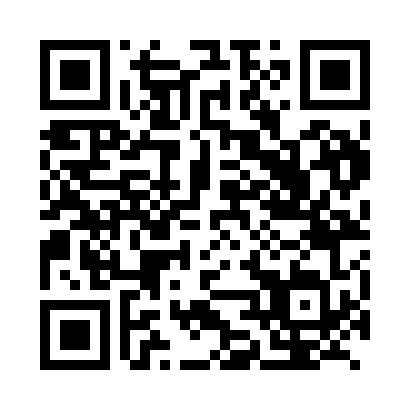 Prayer times for Banana, CameroonWed 1 May 2024 - Fri 31 May 2024High Latitude Method: NonePrayer Calculation Method: Muslim World LeagueAsar Calculation Method: ShafiPrayer times provided by https://www.salahtimes.comDateDayFajrSunriseDhuhrAsrMaghribIsha1Wed4:395:5011:563:166:027:092Thu4:395:5011:563:166:027:093Fri4:385:5011:563:166:027:094Sat4:385:5011:563:166:027:095Sun4:385:5011:563:176:017:096Mon4:385:5011:553:176:017:097Tue4:375:4911:553:176:017:098Wed4:375:4911:553:176:017:099Thu4:375:4911:553:176:017:1010Fri4:375:4911:553:186:017:1011Sat4:365:4911:553:186:017:1012Sun4:365:4911:553:186:027:1013Mon4:365:4911:553:186:027:1014Tue4:365:4911:553:186:027:1015Wed4:365:4911:553:196:027:1016Thu4:365:4911:553:196:027:1117Fri4:365:4911:553:196:027:1118Sat4:355:4911:553:196:027:1119Sun4:355:4911:553:196:027:1120Mon4:355:4911:553:206:027:1121Tue4:355:4911:563:206:027:1222Wed4:355:4911:563:206:027:1223Thu4:355:4911:563:206:027:1224Fri4:355:4911:563:216:037:1225Sat4:355:4911:563:216:037:1226Sun4:355:4911:563:216:037:1327Mon4:355:4911:563:216:037:1328Tue4:355:4911:563:226:037:1329Wed4:355:4911:563:226:037:1330Thu4:355:5011:563:226:037:1431Fri4:355:5011:573:226:047:14